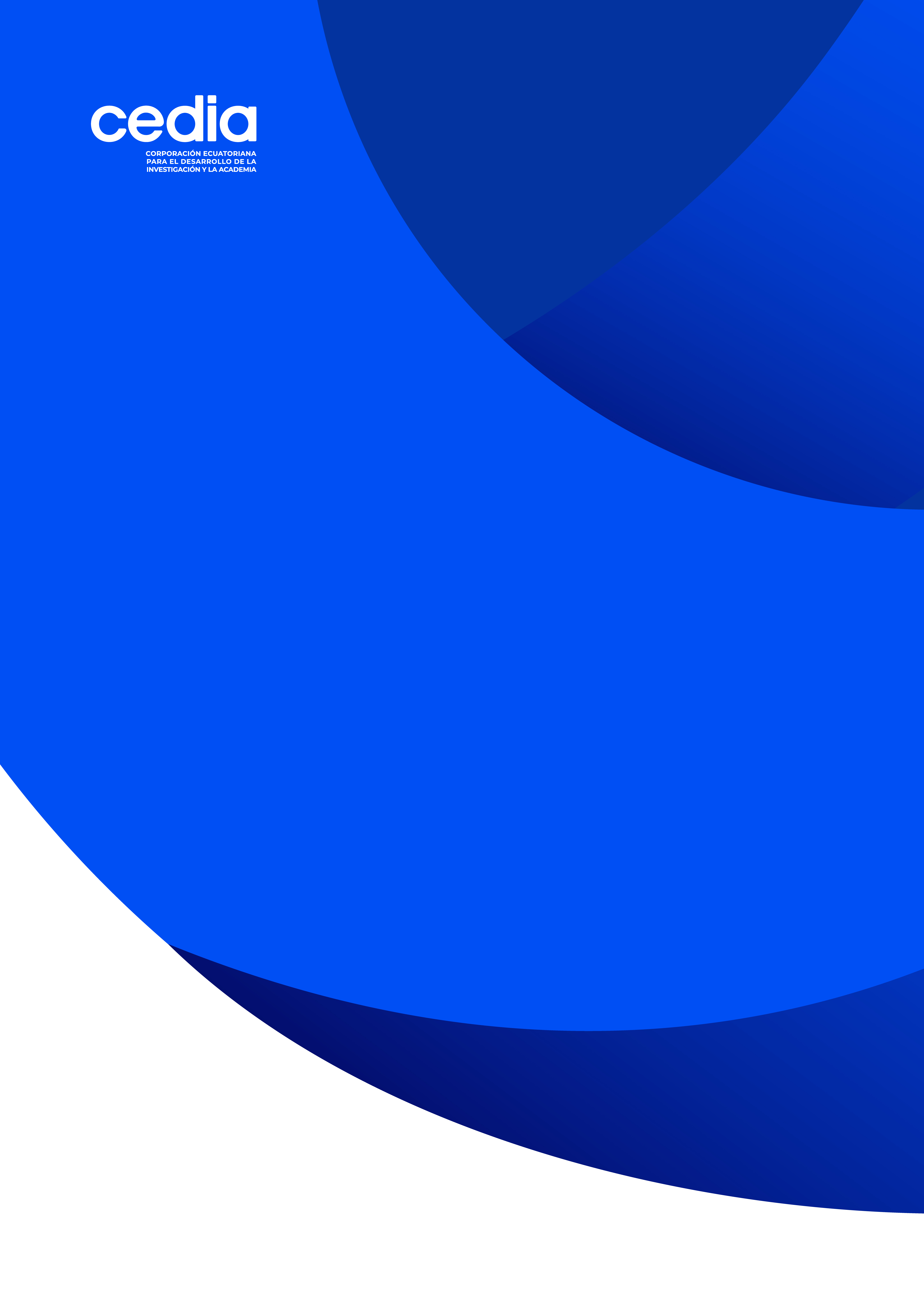 FORMULARIO DE POSTULACIÓN Fondos I+D+i© Este contenido se encuentra protegido por Derechos de Autor, y es de titularidad exclusiva de CEDIA. Se autoriza su uso a los miembros de CEDIA, incluido su personal y sus estudiantes, únicamente para el proceso de postulación en la respectiva convocatoria. Queda totalmente prohibida la reproducción o distribución total o parcial no autorizada y su uso para fines ajenos al previsto. Cualquier duda de aplicación o interpretación puede ser comunicada al correo: idi@cedia.org.ecSección InformativaInstituciones participantes[Nota: Mantener la codificación de las instituciones (columna código) ya que será usada en las secciones posteriores]Instituciones ParticipantesTabla 1. Instituciones ParticipantesEl código asignado en esta sección, se mantendrá de manera obligatoria, en el mismo orden, dentro de los anexos postulación.*Llenar únicamente en caso de que su proyecto vincule a alguna institución de ese tipo. Las instituciones indicadas en este campo deberán firmar convenios con CEDIA para la ejecución del proyecto dentro del fondo I+D+i en caso de resultar ganador.** Las instituciones indicadas en este campo deberán participar mediante una carta Ad Honorem para que se pueda dar inicio a la ejecución del proyecto dentro del fondo I+D+i en caso de resultar ganador.Resumen Ejecutivo Título del Proyecto: Tipología del Proyecto [Si aplica puede marcar más de una opción]:Investigación Científica	☐	Investigación Aplicada 	☐	Desarrollo Tecnológico	☐La propuesta es una continuación de un proyecto de investigación previo:SI	☐			NO      ☐En caso de haber seleccionado “SI”, especifique de qué proyecto, y si fue previamente financiado por CEDIA: ¿La ejecución del proyecto requiere de permisos de terceros?SÍ          ☐ 	NO          ☐En caso de requerirse permisos, especifique cuáles [Adjuntar al formulario de postulación el permiso o evidencia que demuestre el estado en el que se encuentra el proceso. De ser seleccionado su proyecto se solicitará, al menos, el oficio de inicio de aprobación de permisos en las entidades competentes. No será necesario contar con el permiso definitivo; sin embargo, una vez suscrito el convenio, la IES tiene la obligación de obtener la documentación que faculte la ejecución del proyecto]:Ámbito de conocimiento del proyecto [En la columna “Principal” marcar exactamente una opción, aquella con la que mejor se alinea el proyecto; En la columna “Secundario” se permite marcar más de un ámbito en el cual se desarrolla el proyecto]:Resumen del proyecto[Proporcionar un resumen del proyecto que no supere las 500 palabras, que incluya una síntesis de los aspectos más relevantes del mismo en forma clara, concreta y concisa.]La información provista en este resumen es la que CEDIA utilizará para la difusión del proyecto.Abstract[Provide a short summary of the Project in 500 words. Include a synthesis of the most relevant aspects clearly, concretely and concisely. Information provided in that section will be used by CEDIA to publicize and spread the project.]Descripción ProyectoDescripción de la propuesta La descripción no debe sobrepasar las 10 páginas en total, utilizando la fuente Gotham Book de 10 puntos, en interlineado 1.15. La descripción debe ser concisa. Exponer de manera concreta el problema o necesidad que se intentará resolver, la importancia de investigar sobre el tema, lo que se conoce al respecto hasta ahora, la metodología, y los resultados esperados. Incluya datos específicos, comprobables, con referencias bibliográficas concretas, relevantes y cítelas en el texto utilizando el número de referencia.Antecedentes y JustificaciónDescriba el problema o necesidad que el proyecto intenta resolver. Debe responderse a preguntas tales como: ¿cuál es el problema?, ¿por qué es importante investigar sobre el tema?, ¿cómo lo va a hacer? Se debe también describir de manera general el resultado esperado. Cite datos específicos y comprobables, usando referencias concretas.Estado del arte y/o informes de vigilancia tecnológicaIncluir una descripción del estado del arte de la investigación ¿qué se conoce al respecto hasta ahora? ¿Por qué es importante hacer esta investigación?Objetivos:[Todo objetivo proporcionado en esta sección, debe ser S.M.A.R.T*]* S.M.A.R.T. hace referencia al acrónimo en inglés de las palabras specific, measurable, achievable, relevant y time based (específico, medible, alcanzable, realista y con límite de tiempo) estos atributos se consideran como elementos básicos de un objetivo eficaz y operativo, en función de los cuales deberán ser presentados los objetivos del proyecto.Objetivo GeneralDescribir el objeto principal de su propuesta, este deberá ser alcanzado durante el desarrollo del proyecto. Identifica la finalidad hacia la cual deben dirigirse los recursos y esfuerzos. Es el conjunto de resultados que el proyecto se propone alcanzar a través de las acciones.Objetivos Específicos Cada objetivo específico debe ser alcanzable durante el desarrollo del proyecto, debe ser bien delimitado, claramente expuesto, coherente, medible en términos de logros observables y verificables durante el período de ejecución del proyecto.Cada objetivo debe incluir su indicador (medible y verificable), y su medio de verificación. De ser necesario indicar los supuestos para cada objetivo. MetodologíaLa sección de metodología se puede organizar como se indica a continuación: se describe el diseño del experimento (aleatorio, controlado, casos y controles, ensayo clínico, prospectivo, etc.); se señala aquella población sobre la que se ha hecho el estudio, describiendo el contexto de la muestra y cómo se ha hecho su selección; se indica el entorno dónde se ha hecho el estudio (hospital, asistencia primaria, escuela, etc.); se describen las intervenciones técnicas, tratamientos (usar siempre nombres genéricos), mediciones, unidades, pruebas piloto, aparatos y tecnología, etc.; yse señala los análisis estadísticos utilizados y cómo se ha trabajado con los datosBeneficios e ImpactosEn esta sección, describir cuáles son los beneficios e impactos de los resultados de su proyecto, haciendo un análisis de todos los involucrados del mismo, incluyendo a CEDIA y sus instituciones miembros.Sostenibilidad del proyectoDescribir los mecanismos para propiciar la sostenibilidad del proyecto en el tiempo; tales como beneficios e impactos esperados que van más allá del periodo de financiamiento de CEDIA. Responda a preguntas como: ¿Habrá continuidad del proyecto?, ¿Existen arreglos institucionales que garanticen el funcionamiento del proyecto en el tiempo?, ¿Existen interesados concretos en los resultados de su investigación? ¿Dichos interesados, estarían dispuestos a pagar por esos resultados? ¿Cómo se ha materializado ese interés? Si los resultados fuesen favorables, ¿Cuál será la posibilidad de desarrollar una segunda fase del proyecto y con quién a parte del equipo formado para este proyecto? No todas las respuestas deberán ser afirmativas o exitosas para este tipo de financiamiento, sin embargo, es importante prever. Diagnóstico de Transferencia de Resultados y Propiedad IntelectualPara la transferencia de resultados se pueden considerar los siguientes medios: escritura de publicaciones científicas, escritura de publicaciones técnicas, posible participación en talleres, conferencias, etc., para divulgación de resultados, participación de los investigadores en congresos nacionales e internacionales, etc. Relacione este apartado con el rubro “Plan de transferencia (según política de retorno)” Si es que el proyecto incluye algún tipo de desarrollo tecnológico, ya sea un producto o un proceso, describa cómo se transferirá este resultado.Posible contribución con el sector productivo del paísEn caso de que su propuesta tenga altas posibilidades de transferencia al sector productivo, marque (x) a que sector o servicio podría contribuir el desarrollo de su propuesta:Los proyectos adjudicados, que se vinculen con el sector productivo, deberán ampliar este apartado de acuerdo a los requerimientos de CEDIA.Servicios tecnológicos de CEDIA a utilizar en el proyecto Toda propuesta del fondo I+D+i deberá apoyarse en los servicios tecnológicos que CEDIA pone a disposición de sus instituciones miembro. Para conocer estos servicios recomendamos consultar con el Administrador del Contrato con CEDIA en su institución; adicionalmente consultar en https://cedia.edu.ec/area/tecnologia/Detallar que servicios de la infraestructura tecnológica de CEDIA requiere para el proceso de investigación y describir brevemente, si hace posible, o mejora la implementación de este proyecto.  En caso de requerir servidores, máquinas virtuales, clúster, etc., especificar las características necesarias. BibliografíaFinalmente, incluir las referencias bibliográficas de todos los documentos citados en la propuesta. Citarlos en el idioma en que han sido publicados. La bibliografía y otra producción científica citadas deben ser actualizadas o relevantes al proyecto. Las referencias deberán seguir NORMAS ISO (http://www.slideshare.net/juanjo1152/cmo-registrar-bibliografa-estilo-iso-ala-ifla).Información del equipo de investigación[Indicar TODOS los participantes del proyecto en orden jerárquico (primero director, co director, a continuación, investigadores, consultores y finalmente ayudantes técnicos del proyecto contratados directamente por las IES) AS para dar de alta a cada uno de los miembros en el proyecto en caso de que la propuesta sea aprobada. [Responsabilidad / Cargo dentro del Proyecto]  Añadir información desde la más actual, como máximo completar hasta 2 páginas, considerando los siguientes aspectos:Formación académicaExperiencia académica e investigativa (la más relevante de los últimos 5 años)Proyectos de investigación finalizados (título del proyecto y cargo)Otras experiencias (relativa a la propuesta)* Adjuntar certificado, carta o nombramiento que demuestre la titularidad del director del proyecto en la IES.Declaraciones[Se deja abierta la posibilidad de firmas escaneadas]Yo (se deberán colocar los nombres de todas las personas que se detallan en la sección 1. Portada) ​Haga clic o pulse aquí para escribir texto.​  Declaro que cuento con la autorización de terceros involucrados para realizar esta postulación. Declaro que la Institución a la que represento, en la persona de su máxima autoridad y área correspondiente, conocen de esta postulación, me han autorizado a hacerla y cuento con su apoyo para este proceso; Declaro que mediante esta postulación no se están infringiendo derechos de terceros de ningún tipo, especialmente los relacionados a propiedad intelectual; Declaro que mediante esta postulación no se están infringiendo normas ecuatorianas vigentes, ni se atenta a la ética, la moral o las buenas costumbres o principios éticos y bioéticos de la investigación; Declaro que los datos que serán ingresados en el presente formulario son ciertos y me responsabilizo por ellos; Declaro haber leído y acepto las bases de la convocatoria.  Declaro que los datos personales se tratan de acuerdo a una base legal adecuada y en virtud de ella se los comparten con CEDIA sin incumplir la normativa vigente. Otorgo mi consentimiento expreso, libre e informado para que CEDIA trate mis datos personales para la finalidad de gestionar esta postulación de acuerdo a los términos contenidos en las bases de la convocatoria y este documento, es posible que CEDIA conserve los datos o una parte de los mismos a efectos de la atención de posibles responsabilidades que pudiesen derivarse de este proceso, en ese caso, los datos permanecerán bajo medidas adecuadas de seguridad. Declaro haber leído, entendido y acepto la política de privacidad de CEDIA que se encuentran en https://cedia.edu.ec/politica-de-privacidad/ ​ Entiendo que cualquier vulneración de derechos, así como la falsedad en la información enviada o declaración aquí realizadas serán notificadas a la máxima autoridad de la institución a la que represento y de ser necesario a la autoridad administrativa o judicial pertinente.**La base jurídica de este tratamiento es su consentimiento, usted podrá ejercitar todos los derechos previstos en la norma, así como retirar este consentimiento en cualquier momento sin que ello afecte al legítimo tratamiento realizado hasta la fecha.  (agregar más campos para firmas de ser necesario)Detalle de Anexos  Anexo de Postulación Cartas de Compromiso y Responsabilidad de todas las IES y suscritas por las máximas autoridades o su delegado. Dentro de la misma se deberá incluir el compromiso de no desvinculación de los directores y co-directores en caso de no ser docentes titulares. Documento de encargo o acción de personal del delegado de la máxima autoridad en caso de suscribir documentos para la postulación (solo si aplica) Permisos de Terceros (oficios de solicitud de permisos, permisos y autorizaciones concedidos, entre otros)  Acción de personal en el cual se especifica la condición de docente titular para el Director y Codirector. Cartas de Cesión de Derechos de Propiedad Intelectual de todos los miembros del equipo. Carta adhonorem de investigadores autónomos sin vinculación a instituciones de educación superior o a su vez de instituciones que consten como participantes externos en el presente formulario. Copias PDF de las cédulas de identidad de todos los miembros del equipo.En caso de que alguno de los documentos aquí detallados contenga firmas físicas, estos deberán ser enviados a las oficinas de CEDIA en Cuenca.Tipo de ParticipaciónNombre InstituciónCiudad /Sede*IES 1*IES 2*IES 3*IES n** Externo: Institución pública o privada / industriaPrincipalSecundaria1. Ciencias NaturalesMatemáticas☐☐1. Ciencias NaturalesCiencias de la Información y Comunicación☐☐1. Ciencias NaturalesCiencias Físicas☐☐1. Ciencias NaturalesCiencias Químicas☐☐1. Ciencias NaturalesCiencias de la Tierra y Ciencias Relacionadas con el Medioambiente☐☐1. Ciencias NaturalesCiencias Biológicas☐☐1. Ciencias NaturalesOtras ciencias naturales☐☐2. Ingeniería y Tecnología2.1 Ingeniería Civil☐☐2. Ingeniería y Tecnología2.2 Ingeniería Eléctrica, Electrónica e Informática☐☐2. Ingeniería y Tecnología2.3 Ingeniería Mecánica ☐☐2. Ingeniería y Tecnología2.4 Ingeniería Química☐☐2. Ingeniería y Tecnología2.5 Ingeniería de los Metales☐☐2. Ingeniería y Tecnología2.6 Ingeniería Médica☐☐2. Ingeniería y Tecnología2.7 Ingeniería Ambiental☐☐2. Ingeniería y Tecnología2.8 Biotecnología Ambiental☐☐2. Ingeniería y Tecnología2.9 Biotecnología Industrial☐☐2. Ingeniería y Tecnología2.10 Nanotecnología☐☐2. Ingeniería y Tecnología2.11 Otras ingenierías y tecnologías☐☐3. Ciencias Médicas3.1 Medicina Básica☐☐3. Ciencias Médicas3.2 Medicina Clínica☐☐3. Ciencias Médicas3.3 Ciencias de la Salud☐☐3. Ciencias Médicas3.4 Biotecnología Médica☐☐3. Ciencias Médicas3.5 Otras ciencias médicas☐☐4. Ciencias Agrícolas y Veterinarias4.1 Agricultura, Silvicultura y Pesca☐☐4. Ciencias Agrícolas y Veterinarias4.2 Ciencia Animal y de los Lácteos☐☐4. Ciencias Agrícolas y Veterinarias4.3 Ciencia Veterinaria☐☐4. Ciencias Agrícolas y Veterinarias4.4 Biotecnología Agrícola☐☐4. Ciencias Agrícolas y Veterinarias4.5 Otras ciencias agrícolas☐☐5. Ciencias Sociales 5.1 Psicología y Ciencias Cognitivas☐☐5. Ciencias Sociales 5.2 Economía y Comercio☐☐5. Ciencias Sociales 5.3 Educación☐☐5. Ciencias Sociales 5.4 Sociología☐☐5. Ciencias Sociales 5.5 Derecho☐☐5. Ciencias Sociales 5.6 Ciencia Política☐☐5. Ciencias Sociales 5.7 Geografía Social y Económica☐☐5. Ciencias Sociales 5.8 Medios de Comunicación☐☐5. Ciencias Sociales 5.9 Otras ciencias sociales☐☐6. Humanidades y artes6.1 Historia y Arqueología☐☐6. Humanidades y artes6.2 Lengua y Literatura☐☐6. Humanidades y artes6.3 Filosofía, Ética y Religión☐☐6. Humanidades y artes6.4 Artes (Arte, Historia del Arte, Artes Escénicas, Música)☐☐6. Humanidades y artes6.5 Otras ciencias humanas☐☐Manufactura☐Actividades Agropecuarias☐Petróleo y Minas☐Turismo☐Comercio☐Transporte☐Construcción☐Administración pública☐Enseñanza y salud☐Alimentos☐Tecnologías de la información☐Otros servicios☐Otros sectores☐NingunoNombre Completo:[Apellidos, Nombres][Apellidos, Nombres][Apellidos, Nombres][Apellidos, Nombres][Apellidos, Nombres]Sexo:Fecha de Nacimiento:Nacionalidad:Tipo de Identificación:Número de Identificación:País de residencia: ORCID u otros equivalentes: REDI:Número de teléfono:Correo electrónico: TítuloAñoInstituciónPaísPeríodoCargoInstitución[mm, aaaa] - [mm, aaaa] TítuloRol[Firma miembros del equipo][Nombre postulante][Firma miembros del equipo][Nombre postulante][Firma miembros del equipo][Nombre postulante][Firma miembros del equipo][Nombre postulante][Firma miembros del equipo][Nombre postulante][Firma miembros del equipo][Nombre postulante]